******************************************FOR PROVIDER/STAFF USE ONLY****************************************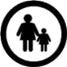 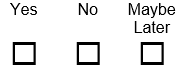 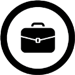  Do you have a full-time job? 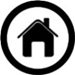  Do you think you are at risk of becoming homeless?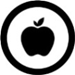 Do you always have enough food for your family? 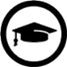  Do you have a high school degree? 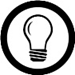 Do you have trouble paying your heating/cooling, water or electricity bill? If a parent has needs and wants help, please give the appropriate WE CARE information sheet(s) from your practice’s Family Resource Book. 1 screener per family. Store copy in patient EMR or chart.Please check off below if you provided WE CARE information sheet(s) and/or referral(s) for the following needs:Referral provided by:  Provider      MA      Nurse      Other